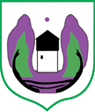 Ul. Maršala Tita  br.184310 Rožaje, Crna Goramail: skupstinaopstinerozaje@t-com.meweb:https://www.rozaj Bro: 6                                                                                         Rožaje, 14.02. 2024. godineNa osnovu člana 22 i 23 Odluke o obrazovanju radnih tijela Skupštine (“Sl. list  CG - Opštinski propisi”, br. 7/19)S a z i v a mVI (šestu) sejdnicu Odbor za planiranje i uređenje prostora i komunalno - stambenu djelatnost za 21.02.2024. godine /srijeda/, sa početkom u 11 časova u prostoriji Narodne biblioteke (čitaonica).Za sjednicu predlažem sljedeći:D N E V N I     R E D:Usvajanje zapisnika sa pete sjednice Odbor za planiranje i uređenje prostora i komunalno - stambenu djelatnost;Razmatranje i usvajanje predloga Odluke o davanju saglasnosti na Plan i Program rada sa finansijskim planom DOO “Komunalno” Rožaje za 2024. godinu;Razmatranje i usvajanje predloga Odluke o davanju saglasnosti na Program rada sa finansijskim planom DOO “ Vodovod i kanalizacija” Rožaje za 2024.godinu.NAPOMENA: Materijali su Vam dostavljeni uz  saziv za 11. redovnu sjednicu Skupštine opštine Rožaje koja je  zakazana za  29.02.2024.godine.                                                                                                                           Hajrija Kalač,s.r.                                                                                                                   Predsjednica Odbora                                                                                                                  